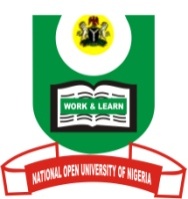 NATIONAL OPEN UNIVERSITY OF NIGERIAPlot 91, Cadastral Zone, NnamdiAzikiwe Express Way, Jabi-AbujaFaculty of Management Sciences, Department of Financial StudiesJULY 2017 Examinations COURSE CODE: ACC419COURSE TITLE:  ADVANCED FINANCIAL ACCOUNTING CREDIT UNIT: 3TIME ALLOWED:  2 HOURS 30 MINUTESInstructions:Attempt question number one (1) and any other three (3). Question number 1 is compulsory and carries 25 marks while others carry 15 marks each. Present all your points in coherent and orderly manner. Custom Safe Electric has authorised and issued share capital of N200 million, made up of 400 million ordinary shares of 50 kobo each. The following is the company’s trial balance as at 30 April 2008.The following adjustments are necessary for the year ended 30/4/2008: (a) The directors recommended that 5% of debtors should be set aside for possible bad debt. (b) Stock w as valued at N28,648,000 as at 30 April, 2008. (c) W ages outstanding at 30 April, 2008 amounted to N 2,400,000 and electricity accrued w as N280,000. (d) Depreciation is to be written off machinery and equipment at 10% per annum and Furniture and Fittings at 5% per annum. (e) The Sales Manager is entitled to sales commission of 2% of gross profit. The commission is payable on 1 May, 2008. (f) Insurance has been paid in advance amounting to N 285,000. (g) Machinery which stood in the books at 1 May, 2007 at N 8million has been sold for N6 million in part exchange for a new machinery costing N 12 million. A net invoice for N6 million has been posted into the Purchases account. No other entry has been made in respect of this transaction. The original cost of the old machinery was N 10million. It is the company’s policy to charge a full year’s depreciation in the year of purchase and none in the year of sale. (h) The Directors proposed a final dividend of 8%, making a total of 20% dividend in respect of the year to 30 April, 2008. (i) Provision for company income tax was N 35million. Required: Prepare the profit and loss account for the year ended 30 April, 2008 and balance sheet as at 30 April, 2008 in a form suitable for publication. Notes to the accounts are not required but show your workings.2.Set below is the Profit and Loss Account of CROSSLEM Plc, a manufacturing company, for the year ended 31 December 2008, together with its comparative figures.						2008			2007						N’000			N’000Turnover					8,074,458		5,201,750Cost of sales				(5,015,397)	(3,021,246)	Gross profit					3,059,061		 2,180,513Distribution costs				(520,162)		 (364,475)	Administration expenses			1,366,742		(681,787)Trading profit					1,172,157		1,134,251Interest payable (net)				(386,079)		 (235,739)Profit before exceptional items and taxation    786,078		  898,512Exceptional items				   113,169		       -						   672,909		   898,512Taxation					   (314,138)		   (335,520)Profit after taxation				   358, 771		    562,992Proposed dividend				(351,000)		(234,000)Retained profit				      7,771		328,992PARTICULARS 		DR 		N’000 CR N’000 Freehold land Short term deposits Sundry debtors Cash and bank Furniture and fitting-cost Accumulated depreciation 		25,000 		50,000 		60,820 		50,862 		44,720 11,180 Machinery and equipment-cost Accumulated depreciation Stock at 1 may 2003 Sundry creditors Bank overdraft Wages Postages and telephone General expenses Bad debts written off Auditors remuneration Distribution expenses Insurance Bank interest paid and receivedElectricity Salaries (including directors remuneration N2m) Rates Purchases Sales Dividends(interim) Profit and loss account Share capital 		164,000 		27,160 		77,280 		2,100 		6,060 		   560 		2,000 		2,140 		2,060 		4,100 		3,800 	           66,850 		1,580 	         306,832 		24,000 		921,924 32,800 19,420 15,000 1,000 640,124     2,400 200,000 921,924 The following notes are relevant:Included in cost of sales is excise duty amounting to N2,095,631,000 ( 2007 N1,028,900,000) charged on the manufactured goods.Included in distribution and administration costs are staff salaries, wages and fringe benefits totaling N495,872,000 (2007 N306,062,000) and depreciation charged on fixed assets of N200,264,000 (2007 N132,397,000)Taxation comprises					2008			2007					N’000			N’000Land & Building			34,982			314,479Plant, machinery & vehicle		17,117			21,041Goodwill & Patents			262,039		   -					314,138		335,520Required:Prepare the statement of Value added of the company for the year ended 31 December, 2008 as it will appear in its published financial statements.3.	GATEWAY plc acquired the entire share capital of LEKWAY plc for N120million cash on 31 December 2012. The balance sheets of the two companies at that date were as follows:						GATEWAY plc		LEKWAY plc							N’000	N’000Fixed assets						240,000	98,000Investment       					120,000	-Current assets						520,000	26,000							880,000	124,000Share capital of N1.00 per share			400,000	70,000Profit and loss a/c					140,000	20,000Current Liability					340,000	34,000							880,000	124,000There is no significant difference between the book value and the fair value of LEKWAY plc’s assets. You are required to:Calculate goodwill;Prepare the consolidate balance sheet of GATEWAY Plc at 31 December 20124	The balance sheet of Touch Light limited, a manufacturing company, as at 31 December 2010 was as follows:Turnover during the year 2010 was N 39million.Required:Compute the following:current ratio;acid test ratio;working capital ratio; andstock turnover ratio.Briefly state the purpose of current ratios.What is the implication of working capital ratio?5. AHMED Ltd decided to issue 1,000,000 shares of N 1.00 each at par, 10kobo payable on application, 40kobo on allotment and 50kobo on first and final call. OKAFOR Ltd, a finance company, agrees to underwrite the whole issue, at a commission of 2.5% and to apply firm for 200,000 shares. OKAFOR Ltd arranged with ADU Ltd that they sub-underwrite 25% of the shares for a commission of 2%. The public applies for and was allotted 400,000 shares and OKAFOR Ltd w as allotted the firm’s application for 200,000 shares. OKAFOR Ltd had deposited cheque designed for the application money on shares underwritten and ADU Ltd in turn, had deposited the relevant cheques and which cleared when the result of the issue became known and commission due was paid. After allotment and before final payment, OKAFOR Ltd sold 100,000 shares at 45k each, having made the final payment. OKAFOR Ltd then sold 250,000 shares at 110k each. At the end of the financial year of OKAFOR Ltd, shares of AHMED Ltd were valued at 120k each. Required: Prepare the Underwriting Account of OKAFOR Ltd reflecting the above transactions.6a) List any five purposes of the conceptual framework for the preparation and presentation of financial statements put together by the International Financial Standards Board(IFSB).b) What is the scope of the conceptual framework?